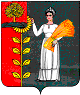 ПОСТАНОВЛЕНИЕАдминистрации сельского поселения Новочеркутинский сельсовет Добринского муниципального района                          Липецкой области Российской Федерации 04.02.2020 г.                       с. Новочеркутино	                      № 9О подготовке проекта внесения изменений  в Правила землепользованияи застройки сельского поселения Новочеркутинский сельсоветДобринского муниципального района   В соответствии с внесением изменений в ст.40 Градостроительного кодекса Российской Федерации Федеральным законом от 02.08.2019 № 283-ФЗ «О внесении изменений в градостроительный кодекс Российской Федерации и отдельные законодательные акты Российской Федерации», вступившем в силу 02.08.2019г., руководствуясь Уставом сельского поселения Новочеркутинский сельсовет Добринского района Липецкой области Российской Федерации, Порядком    организации и проведении публичных слушаний по вопросам градостроительной деятельности на территории сельского поселения Новочеркутинский сельсовет Добринского муниципального района Липецкой области, администрация сельского поселения Новочеркутинский сельсовет ПОСТАНОВЛЯЕТ:1.  Назначить публичные слушания по вопросу обсуждения проекта «О внесении изменений в Правила землепользования и застройки сельского поселения Новочеркутинский сельсовет Добринского муниципального района Липецкой области».2. Утвердить состав комиссии по подготовке и  проведению публичных  слушаний (Приложение №1).2.1. Проинформировать граждан сельского поселения Новочеркутинский сельсовет о назначении публичных слушаний путем обнародования в установленном порядке.2.2. Определить местонахождение проекта изменений Правил землепользования и застройки сельского поселения Новочеркутинский сельсовет Добринского муниципального района Липецкой области: здание администрации сельского поселения Новочеркутинский сельсовет Добринского муниципального района Липецкой области, расположенное по адресу: Липецкая область, Добринский район,  с. Александровка, ул. Интернациональная, д. 22.2.3. Установить, что предложения и замечания принимаются ежедневно, в письменной форме кроме субботы и воскресенья с 9.00 часов до 17.00 часов по адресу: Липецкая область, Добринский район, с.Александровка, ул. Интернациональная, д. 22.2.4. Установить  срок рассмотрения предложений и замечаний по проекту Правил землепользования и застройки сельского поселения  Новочеркутинский сельсовет Добринского муниципального района Липецкой области от 1 до 5дней.2.5. Провести публичные слушания по проекту «О внесении изменений в Правила землепользования и застройки сельского поселения  Новочеркутинский сельсовет Добринского муниципального района Липецкой области»    24.12.2019  года  в 14-00 часов по адресу: Липецкая область, Добринский район, с. Александровка, ул. Интернациональная, д. 22.2.6. Представить проект изменений Правил землепользования и застройки сельского поселения Новочеркутинский сельсовет Добринского муниципального района Липецкой области с протоколом  и заключениями  публичных слушаний главе администрации сельского поселения для внесения в представительный орган местного самоуправления поселения.2.7. Обеспечить опубликование настоящего постановления на официальном сайте администрации сельского поселения Новочеркутинский сельсовет и на информационных щитах.3. Контроль над исполнением настоящего постановления оставляю за собой.4. Настоящее постановление вступает в силу со дня его принятия.Глава сельского поселения Новочеркутинский сельсовет                                                                И.В.КомановПриложение 1к постановлению администрациисельского поселения Новочеркутинский сельсовет №9 от 04.02.2020г.Состав комиссии по подготовке  и  проведению публичных  слушаний «О внесении изменений в Правила землепользования и застройки сельского поселения Новочеркутинский сельсовет Добринского муниципального района Липецкой области»Председатель комиссии – Команов И.В.- глава администрации сельского поселения Новочеркутинский сельсовет.Заместитель председателя комиссии  – Сошкина Н.А. депутат Совета депутатов сельского поселения Новочеркутинский сельсовет.Секретарь комиссии – Копцева Н.В.- старший специалист администрации сельского поселения Новочеркутинский сельсовет.Члены комиссии:Коновалова С.А. – главный специалист-эксперт администрации сельского поселения Новочеркутинский сельсовет.Дымова Г.И. - старший специалист администрации сельского поселения Новочеркутинский сельсовет.Приглашенные члены комиссии:3.Ларина А.А. и.о.  начальника отдела архитектуры и строительства администрации Добринского муниципального района (по согласованию).4. Гаврилов Н.А. – начальник отдела правовой и кадровой работы и земельных отношений администрации Добринского муниципального района (по согласованию).